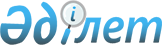 О внесении изменений в решение Таласского районного маслихата от 23 декабря 2019 года № 68–2 "О бюджете города и сельских округов на 2020-2022 годы"Решение Таласского районного маслихата Жамбылской области от 23 апреля 2020 года № 72-2. Зарегистрировано Департаментом юстиции Жамбылской области 24 апреля 2020 года № 4582
      В соответствии c пунктом 2 статьи 75 Бюджетного кодекса Республики Казахстан от 4 декабря 2008 года и подпунктом 1) пункта 1 статьи 6 Закона Республики Казахстан "О местном государственном управлении и самоуправлении в Республике Казахстан" от 23 января 2001 года, Таласский районный маслихат РЕШИЛ:
      1. Внести в решение Таласского районного маслихата от 23 декабря 2019 года № 68-2 "О бюджете города и сельских округов на 2020-2022 годы" (Зарегистрировано в Реестре государственной регистрации нормативных правовых актов за № 4477, опубликовано в электронном виде 05 января 2020 года в эталонном контрольном банке нормативных правовых актов Республики Казахстан) следующие изменения:
      в пункте 1:
      в подпункте 1):
      цифры "1 576 429" заменить цифрами "1 653 040";
      в подпункте 2):
      цифры "1 576 429" заменить цифрами "1 843 656";
      в подпункте 4):
      цифру "0" заменить цифрами "-190 616";
      в подпункте 5):
      цифру "0" заменить цифрами "190 616";
      цифру "0" заменить цифрами "8 425".
      Приложения 1, 2, 3, 4, 5, 6, 7, 8, 9, 10, 11, 12, 13 и 14 и изложить в новой редакции согласно приложениям 1, 2, 3, 4, 5, 6, 7, 8, 9, 10, 11, 12, 13 и 14 к настоящему решению.
      2. Контроль за исполнением данного решения и публикацию на интернет-ресурсе возложить на постоянную комиссию районного маслихата по вопросам социально-экономического развития территории, по бюджету и местным налогам.
      3. Настоящее решение вступает в силу со дня государственной регистрации в органах юстиции и вводится в действие с 1 января 2020 года. Бюджет города Каратау на 2020 год Бюджет сельского округа Акколь на 2020 год Бюджет сельского округа Бериккара на 2020 год Бюджет cельского округа Бостандык на 2020 год Бюджет сельского округа Кызылауит на 2020 год Бюджет сельского округа Ойык на 2020 год Бюджет cельского округа Ушарал на 2020 год Бюджет cельского округа С.Шакиров на 2020 год Бюджет cельского округа Аккум на 2020 год Бюджет cельского округа Каратау на 2020 год Бюджет cельского округа Кенес на 2020 год Бюджет cельского округа Коктал на 2020 год Бюджет cельского округа Каскабулак на 2020 год Бюджет cельского округа Тамды на 2020 год
					© 2012. РГП на ПХВ «Институт законодательства и правовой информации Республики Казахстан» Министерства юстиции Республики Казахстан
				
      Председатель сессии

      Таласского районного маслихата

М. Несипбаев

      Секретарь маслихата

      Таласского района

А. Тулебаев
Приложение 1 к решению
маслихата Таласского района
от 23 декабря 2019 года № 68-2
Категория
Категория
Категория
Сумма, тысяч тенге
Класс
Класс
Сумма, тысяч тенге
Подкласс
Подкласс
Сумма, тысяч тенге
Наименование
Сумма, тысяч тенге
1.Доходы
693 867
1
Налоговые поступления
66 513
01
Подоходный налог
11 500
2
Индивидуальный подоходный налог
11 500
04
Hалоги на собственность
55 013
1
Hалоги на имущество
915
3
Земельный налог
9 952
4
Hалог на транспортные средства
44 146
4
Поступления трансфертов
627 354
02
Трансферты из вышестоящих органов государственного управления
627 354
3
Трансферты из районного бюджета
627 354
Функциональная группа
Функциональная группа
Функциональная группа
Функциональная группа
Сумма, тысяч тенге
Функциональная подгруппа
Функциональная подгруппа
Функциональная подгруппа
Сумма, тысяч тенге
Администратор бюджетных программ
Администратор бюджетных программ
Администратор бюджетных программ
Сумма, тысяч тенге
Бюджетная программа
Бюджетная программа
Сумма, тысяч тенге
Подпрограмма
Сумма, тысяч тенге
Наименование
Сумма, тысяч тенге
1
1
1
2
3
2. Расходы
699 090
01
Государственные услуги общего характера
117 109
124
Аппарат акима района в городе, города районного значения, поселка, села, сельского округа
117 109
001
Услуги по обеспечению деятельности акима района в городе, города районного значения, поселка, села, сельского округа
101 209
022
Капитальные расходы государственного органа
15 900
04
Образование
521 970
124
Аппарат акима района в городе, города районного значения, поселка, села, сельского округа
514 370
004
Дошкольное воспитание и обучение и организация медицинского обслуживания в организациях дошкольного воспитания и обучения
514 370
124
Аппарат акима района в городе, города районного значения, поселка, села, сельского округа
7 600
005
Организация бесплатного подвоза учащихся до школы и обратно в сельской местности
7 600
07
Жилищно-коммунальное хозяйство
60 011
124
Аппарат акима района в городе, города районного значения, поселка, села, сельского округа
60 011
008
Освещение улиц населенных пунктов
43 202
011
Благоустройство и озеленение населенных пунктов
16 809
Категория
Категория
Категория
Сумма, тысяч тенге
Класс
Класс
Сумма, тысяч тенге
Подкласс
Подкласс
1
1
1
2
3
5
Погашение бюджетных кредитов
0
01
Погашение бюджетных кредитов
0
1
Погашение бюджетных кредитов, выданных из государственного бюджета
0
Функциональная группа
Функциональная группа
Функциональная группа
Функциональная группа
Сумма, тысяч тенге
Администратор бюджетных программ
Администратор бюджетных программ
Администратор бюджетных программ
Сумма, тысяч тенге
Программа
Программа
Наименование
1
1
1
2
3
4. Сальдо по операциям с финансовыми активами
0
Приобретение финансовых активов
0
Категория
Категория
Категория
Сумма, тысяч тенге
Класс
Класс
Сумма, тысяч тенге
Подкласс
Подкласс
1
1
1
2
3
6
Поступления от продажи финансовых активов государства
0
Функциональная группа
Функциональная группа
Функциональная группа
Функциональная группа
Сумма, тысяч тенге
Администратор бюджетных программ
Администратор бюджетных программ
Администратор бюджетных программ
Сумма, тысяч тенге
Программа
Программа
Наименование
1
1
1
2
3
5. Дефицит бюджета (профицит)
5 223
6. Финансирование дефицита бюджета (использование профицита)
5 223
Категория
Категория
Категория
Сумма, тысяч тенге
Класс
Класс
Сумма, тысяч тенге
Подкласс
Подкласс
1
1
1
2
3
7
Поступления займов
0
01
Внутренние государственные займы
0
2
Договоры займа
0
Функциональная группа
Функциональная группа
Функциональная группа
Функциональная группа
Сумма, тысяч тенге
Администратор бюджетных программ
Администратор бюджетных программ
Администратор бюджетных программ
Сумма, тысяч тенге
Программа
Программа
Наименование
1
1
1
2
3
16
Погашение займов
0
452
Отдел финансов района (города областного значения)
0
008
Погашение долга местного исполнительного органа перед вышестоящим бюджетом
0
Категория
Категория
Категория
Сумма, тысяч тенге
Класс
Класс
Сумма, тысяч тенге
Подкласс
Подкласс
1
1
1
2
3
8
Используемые остатки бюджетных средств
5 223Приложение 2 к решению
маслихата Таласского района
от 23 декабря 2019 года № 68-2
Категория
Категория
Категория
Категория
Категория
Сумма, тысяч тенге
Класс
Класс
Класс
Сумма, тысяч тенге
Подкласс
Подкласс
Сумма, тысяч тенге
Наименование
1. Доходы
97 680
1
1
Налоговые поступления
2 486
01
01
Подоходный налог
12
2
Индивидуальный подоходный налог
12
04
04
Hалоги на собственность
2 474
1
Hалоги на имущество
30
3
Земельный налог
149
4
Hалог на транспортные средства
2 295
4
4
Поступления трансфертов
95 194
02
02
Трансферты из вышестоящих органов государственного управления
95 194
3
Трансферты из районного бюджета
95 194
Функциональная группа
Функциональная группа
Функциональная группа
Функциональная группа
Функциональная группа
Функциональная группа
Сумма, тысяч тенге
Функциональная подгруппа
Функциональная подгруппа
Функциональная подгруппа
Функциональная подгруппа
Функциональная подгруппа
Сумма, тысяч тенге
Администратор бюджетных программ
Администратор бюджетных программ
Администратор бюджетных программ
Администратор бюджетных программ
Администратор бюджетных программ
Сумма, тысяч тенге
Бюджетная программа
Бюджетная программа
Бюджетная программа
Сумма, тысяч тенге
Подпрограмма
Сумма, тысяч тенге
Наименование
Сумма, тысяч тенге
1
1
1
1
1
2
3
2. Расходы
119 575
01
Государственные услуги общего характера
59 161
124
124
Аппарат акима района в городе, города районного значения, поселка, села, сельского округа
59 161
001
001
Услуги по обеспечению деятельности акима района в городе, города районного значения, поселка, села, сельского округа
45 728
022
022
Капитальные расходы государственного органа
635
04
Образование
54 097
123
123
Аппарат акима района в городе, города районного значения, поселка, села, сельского округа
54 097
004
004
Дошкольное воспитание и обучение и организация медицинского обслуживания в организациях дошкольного воспитания и обучения
54 097
07
Жилищно-коммунальное хозяйство
4 186
124
124
Аппарат акима района в городе, города районного значения, поселка, села, сельского округа
4 186
008
008
Освещение улиц населенных пунктов
3 700
011
011
Благоустройство и озеленение населенных пунктов
486
13
Прочие
2 131
124
124
Аппарат акима района в городе, города районного значения, поселка, села, сельского округа
2 131
040
040
Реализация мероприятий для решения вопросов обустройства населенных пунктов в реализацию мер по содействию экономическому развитию регионов в рамках Государственной программы развития регионов до 2025 года
2 131
Администратор бюджетных программ
Администратор бюджетных программ
Администратор бюджетных программ
Администратор бюджетных программ
Администратор бюджетных программ
Программа
Программа
Программа
Сумма тысяч тенге
Наименование
Сумма тысяч тенге
1
1
1
1
1
2
3
4. Сальдо по операциям с финансовыми активами
0
Приобретение финансовых активов
0
Категория
Категория
Категория
Категория
Категория
Категория
Класс
Класс
Класс
Класс
Сумма, тысяч тенге
Подкласс
Подкласс
Подкласс
Сумма, тысяч тенге
1
1
1
1
1
2
3
6
Поступления от продажи финансовых активов государства
0
Администратор бюджетных программ
Администратор бюджетных программ
Администратор бюджетных программ
Администратор бюджетных программ
Администратор бюджетных программ
Программа
Программа
Программа
Сумма, тысяч тенге
Наименование
Сумма, тысяч тенге
1
1
1
1
1
2
3
5. Дефицит бюджета (профицит)
21 895
6. Финансирование дефицита бюджета (использование профицита)
21 895
Категория
Категория
Категория
Категория
Категория
Класс
Класс
Класс
Класс
Сумма, тысяч тенге
Подкласс
Подкласс
Подкласс
Сумма, тысяч тенге
1
1
1
1
1
2
3
7
Поступления займов
21 784
01
01
Внутренние государственные займы
21 784
2
2
Договоры займа
21 784
Администратор бюджетных программ
Администратор бюджетных программ
Администратор бюджетных программ
Администратор бюджетных программ
Администратор бюджетных программ
Программа
Программа
Программа
Сумма, тысяч тенге
Наименование
Сумма, тысяч тенге
1
1
1
1
1
2
3
16
Погашение займов
0
452
452
Отдел финансов района (города областного значения)
0
008
008
Погашение долга местного исполнительного органа перед вышестоящим бюджетом
0
Категория
Категория
Категория
Категория
Категория
Класс
Класс
Класс
Класс
Сумма, тысяч тенге
Подкласс
Подкласс
Подкласс
Сумма, тысяч тенге
1
1
1
1
1
2
3
8
Используемые остатки бюджетных средств
111Приложение 3 к решению
маслихата Таласского района
от 23 декабря 2019 года № 68-2
Категория
Категория
Категория
Сумма, тысяч тенге
Класс
Класс
Сумма, тысяч тенге
Подкласс
Подкласс
Сумма, тысяч тенге
Сумма, тысяч тенге
Наименование
Сумма, тысяч тенге
1.Доходы
61 315
1
Налоговые поступления
2 737
01
Подоходный налог
300
2
Индивидуальный подоходный налог
300
04
Hалоги на собственность
2 437
1
Hалоги на имущество
31
3
Земельный налог
133
4
Hалог на транспортные средства
2 273
4
Поступления трансфертов
58 578
02
Трансферты из вышестоящих органов государственного управления
58 578
3
Трансферты из районного бюджета
58 578
Функциональная группа
Функциональная группа
Функциональная группа
Функциональная группа
Сумма, тысяч тенге
Функциональная подгруппа
Функциональная подгруппа
Функциональная подгруппа
Сумма, тысяч тенге
Администратор бюджетных программ
Администратор бюджетных программ
Администратор бюджетных программ
Сумма, тысяч тенге
Бюджетная программа
Бюджетная программа
Сумма, тысяч тенге
Подпрограмма
Сумма, тысяч тенге
Наименование
Сумма, тысяч тенге
1
1
1
2
3
2. Расходы
61 863
01
Государственные услуги общего характера
27 220
124
Аппарат акима района в городе, города районного значения, поселка, села, сельского округа
27 220
001
Услуги по обеспечению деятельности акима района в городе, города районного значения, поселка, села, сельского округа
26 618
022
Капитальные расходы государственного органа
602
04
Образование
30 410
124
Аппарат акима района в городе, города районного значения, поселка, села, сельского округа
30 410
004
Дошкольное воспитание и обучение и организация медицинского обслуживания в организациях дошкольного воспитания и обучения
30 410
07
Жилищно-коммунальное хозяйство
2 135
124
Аппарат акима района в городе, города районного значения, поселка, села, сельского округа
2 135
008
Освещение улиц населенных пунктов
1 600
011
Благоустройство и озеленение населенных пунктов
535
13
Прочие
2 098
124
Аппарат акима района в городе, города районного значения, поселка, села, сельского округа
2 098
040
Реализация мероприятий для решения вопросов обустройства населенных пунктов в реализацию мер по содействию экономическому развитию регионов в рамках Государственной программы развития регионов до 2025 года
2 098
Категория
Категория
Категория
Категория
Класс
Класс
Сумма, тысяч тенге
Подкласс
Подкласс
Сумма, тысяч тенге
1
1
1
2
3
5
Погашение бюджетных кредитов
0
01
Погашение бюджетных кредитов
0
1
Погашение бюджетных кредитов, выданных из государственного бюджета
0
Администратор бюджетных программ
Администратор бюджетных программ
Администратор бюджетных программ
Программа
Программа
Сумма, тысяч тенге
Наименование
Сумма, тысяч тенге
1
1
1
2
3
4. Сальдо по операциям с финансовыми активами
0
Приобретение финансовых активов
0
Категория
Категория
Категория
Категория
Класс
Класс
Сумма, тысяч тенге
Подкласс
Подкласс
Сумма, тысяч тенге
1
1
1
2
3
6
Поступления от продажи финансовых активов государства
0
Администратор бюджетных программ
Администратор бюджетных программ
Администратор бюджетных программ
Программа
Программа
Сумма, тысяч тенге
Сумма, тысяч тенге
Наименование
1
1
1
2
3
5. Дефицит бюджета (профицит)
548
6. Финансирование дефицита бюджета (использование профицита)
548
Категория
Категория
Категория
Категория
Сумма, тысяч тенге
Класс
Класс
Сумма, тысяч тенге
Подкласс
Подкласс
Сумма, тысяч тенге
1
1
1
2
3
7
Поступления займов
0
01
Внутренние государственные займы
0
2
Договоры займа
0
Администратор бюджетных программ
Администратор бюджетных программ
Администратор бюджетных программ
Программа
Программа
Сумма, тысяч тенге
Наименование
Сумма, тысяч тенге
1
1
1
2
3
16
Погашение займов
0
452
Отдел финансов района (города областного значения)
0
008
Погашение долга местного исполнительного органа перед вышестоящим бюджетом
0
Категория
Категория
Категория
Категория
Класс
Класс
Сумма, тысяч тенге
Подкласс
Подкласс
Сумма, тысяч тенге
1
1
1
2
3
8
Используемые остатки бюджетных средств
548Приложение 4 к решению
маслихата Таласского района
от 23 декабря 2019 года № 68-2
Категория
Категория
Категория
Категория
Категория
Сумма, тысяч тенге
Класс
Класс
Класс
Класс
Сумма, тысяч тенге
Подкласс
Подкласс
Подкласс
Сумма, тысяч тенге
Наименование
1.Доходы
120 097
1
Налоговые поступления
1 940
01
01
Подоходный налог
4
2
2
Индивидуальный подоходный налог
4
04
04
Hалоги на собственность
1 936
1
1
Hалоги на имущество
32
3
3
Земельный налог
110
4
4
Hалог на транспортные средства
2 273
4
Поступления трансфертов
118 157
02
02
Трансферты из вышестоящих органов государственного управления
118 157
3
3
Трансферты из районного бюджета
118 157
Функциональная группа
Функциональная группа
Функциональная группа
Функциональная группа
Функциональная группа
Функциональная группа
Сумма, тысяч тенге
Функциональная подгруппа
Функциональная подгруппа
Функциональная подгруппа
Функциональная подгруппа
Сумма, тысяч тенге
Администратор бюджетных программ
Администратор бюджетных программ
Администратор бюджетных программ
Администратор бюджетных программ
Сумма, тысяч тенге
Бюджетная программа
Бюджетная программа
Сумма, тысяч тенге
Подпрограмма
Сумма, тысяч тенге
Наименование
Сумма, тысяч тенге
1
1
1
1
1
2
3
2. Расходы
125 755
01
01
Государственные услуги общего характера
28 423
124
124
Аппарат акима района в городе, города районного значения, поселка, села, сельского округа
28 423
001
Услуги по обеспечению деятельности акима района в городе, города районного значения, поселка, села, сельского округа
27 643
022
Капитальные расходы государственного органа
780
04
04
Образование
89 987
124
124
Аппарат акима района в городе, города районного значения, поселка, села, сельского округа
89 987
004
Дошкольное воспитание и обучение и организация медицинского обслуживания в организациях дошкольного воспитания и обучения
89 987
07
07
Жилищно-коммунальное хозяйство
5 351
124
124
Аппарат акима района в городе, города районного значения, поселка, села, сельского округа
5 351
008
Освещение улиц населенных пунктов
1 200
011
Благоустройство и озеленение населенных пунктов
4 151
13
13
Прочие
1 994
124
124
Аппарат акима района в городе, города районного значения, поселка, села, сельского округа
1 994
040
Реализация мероприятий для решения вопросов обустройства населенных пунктов в реализацию мер по содействию экономическому развитию регионов в рамках Государственной программы развития регионов до 2025 года
1 994
Категория
Категория
Категория
Категория
Категория
Сумма, тысяч тенге
Класс
Класс
Класс
Сумма, тысяч тенге
Подкласс
Подкласс
1
1
1
1
1
2
3
5
5
Погашение бюджетных кредитов
0
01
01
Погашение бюджетных кредитов
0
1
Погашение бюджетных кредитов, выданных из государственного бюджета
0
Функциональная группа
Функциональная группа
Функциональная группа
Функциональная группа
Функциональная группа
Функциональная группа
Сумма, тысяч тенге
Администратор бюджетных программ
Администратор бюджетных программ
Администратор бюджетных программ
Администратор бюджетных программ
Сумма, тысяч тенге
Программа
Программа
Наименование
1
1
1
1
1
2
3
4. Сальдо по операциям с финансовыми активами
0
Приобретение финансовых активов
0
Категория
Категория
Категория
Категория
Категория
Сумма, тысяч тенге
Класс
Класс
Класс
Сумма, тысяч тенге
Подкласс
Подкласс
1
1
1
1
1
2
3
6
6
Поступления от продажи финансовых активов государства
0
Функциональная группа
Функциональная группа
Функциональная группа
Функциональная группа
Функциональная группа
Функциональная группа
Администратор бюджетных программ
Администратор бюджетных программ
Администратор бюджетных программ
Администратор бюджетных программ
Сумма, тысяч тенге
Программа
Программа
Сумма, тысяч тенге
Наименование
1
1
1
1
1
2
3
5. Дефицит бюджета (профицит)
5 658
6. Финансирование дефицита бюджета (использование профицита)
5 658
Категория
Категория
Категория
Категория
Категория
Сумма, тысяч тенге
Класс
Класс
Класс
Сумма, тысяч тенге
Подкласс
Подкласс
1
1
1
1
1
2
3
7
7
Поступления займов
5 089
01
01
Внутренние государственные займы
5 089
2
Договоры займа
5 089
Функциональная группа
Функциональная группа
Функциональная группа
Функциональная группа
Функциональная группа
Функциональная группа
Сумма, тысяч тенге
Администратор бюджетных программ
Администратор бюджетных программ
Администратор бюджетных программ
Администратор бюджетных программ
Сумма, тысяч тенге
Программа
Программа
Наименование
1
1
1
1
1
2
3
16
16
Погашение займов
0
452
452
Отдел финансов района (города областного значения)
0
008
Погашение долга местного исполнительного органа перед вышестоящим бюджетом
0
Категория
Категория
Категория
Категория
Категория
Сумма, тысяч тенге
Класс
Класс
Класс
Подкласс
Подкласс
1
1
1
1
1
2
3
8
8
Используемые остатки бюджетных средств
569Приложение 5 к решению
маслихата Таласского района
от 23 декабря 2019 года № 68-2
Категория
Категория
Категория
Cумма, тысяч тенге
Класс
Класс
Cумма, тысяч тенге
Подкласс
Подкласс
Cумма, тысяч тенге
Наименование
Cумма, тысяч тенге
1. Доходы
66 958
1
Налоговые поступления
1 669
01
Подоходный налог
3
2
Индивидуальный подоходный налог
3
04
Hалоги на собственность
1 666
1
Hалоги на имущество
28
3
Земельный налог
80
4
Hалог на транспортные средства
1 558
4
Поступления трансфертов
65 289
02
Трансферты из вышестоящих органов государственного управления
65 289
3
Трансферты из районного бюджета
65 289
Функциональная группа
Функциональная группа
Функциональная группа
Функциональная группа
Cумма, тысяч тенге
Функциональная подгруппа
Функциональная подгруппа
Функциональная подгруппа
Cумма, тысяч тенге
Администратор бюджетных программ
Администратор бюджетных программ
Администратор бюджетных программ
Cумма, тысяч тенге
Бюджетная программа
Бюджетная программа
Cумма, тысяч тенге
Подпрограмма
Cумма, тысяч тенге
Наименование
Cумма, тысяч тенге
1
1
1
2
3
2. Расходы
75 873
01
Государственные услуги общего характера
34 696
124
Аппарат акима района в городе, города районного значения, поселка, села, сельского округа
34 696
001
Услуги по обеспечению деятельности акима района в городе, города районного значения, поселка, села, сельского округа
34 024
022
Капитальные расходы государственного органа
672
04
Образование
37 610
124
Аппарат акима района в городе, города районного значения, поселка, села, сельского округа
37 610
004
Дошкольное воспитание и обучение и организация медицинского обслуживания в организациях дошкольного воспитания и обучения
37 610
07
Жилищно-коммунальное хозяйство
1 519
124
Аппарат акима района в городе, города районного значения, поселка, села, сельского округа
1 519
008
Освещение улиц населенных пунктов
1 000
011
Благоустройство и озеленение населенных пунктов
519
13
Прочие
2 048
124
Аппарат акима района в городе, города районного значения, поселка, села, сельского округа
2 048
040
Реализация мероприятий для решения вопросов обустройства населенных пунктов в реализацию мер по содействию экономическому развитию регионов в рамках Государственной программы развития регионов до 2025 года
2 048
Администратор бюджетных программ
Администратор бюджетных программ
Администратор бюджетных программ
Программа
Программа
Сумма, тысяч тенге
Наименование
Сумма, тысяч тенге
1
1
1
2
3
4. Сальдо по операциям с финансовыми активами
0
Приобретение финансовых активов
0
Категория
Категория
Категория
Категория
Класс
Класс
Сумма, тысяч тенге
Подкласс
Подкласс
Сумма, тысяч тенге
1
1
1
2
3
6
Поступления от продажи финансовых активов государства
0
Администратор бюджетных программ
Администратор бюджетных программ
Администратор бюджетных программ
Программа
Программа
Сумма, тысяч тенге
Наименование
Сумма, тысяч тенге
1
1
1
2
3
5. Дефицит бюджета (профицит)
8 915
6. Финансирование дефицита бюджета (использование профицита)
8 915
Категория
Категория
Категория
Категория
Класс
Класс
Сумма, тысяч тенге
Подкласс
Подкласс
Сумма, тысяч тенге
Наименование
1
1
1
2
3
7
Поступления займов
8 700
01
Внутренние государственные займы
8 700
2
Договоры займа
8 700
Администратор бюджетных программ
Администратор бюджетных программ
Администратор бюджетных программ
Программа
Программа
Сумма, тысяч тенге
Наименование
Сумма, тысяч тенге
1
1
1
2
3
16
Погашение займов
0
452
Отдел финансов района (города областного значения)
0
008
Погашение долга местного исполнительного органа перед вышестоящим бюджетом
0
Категория
Категория
Категория
Категория
Класс
Класс
Сумма, тысяч тенге
Подкласс
Подкласс
Сумма, тысяч тенге
1
1
1
2
3
8
Используемые остатки бюджетных средств
215Приложение 6 к решению
маслихата Таласского района
от 23 декабря 2019 года № 68-2
Категория
Категория
Категория
Cумма, тысяч тенге
Cумма, тысяч тенге
Класс
Класс
Cумма, тысяч тенге
Cумма, тысяч тенге
Подкласс
Подкласс
Cумма, тысяч тенге
Cумма, тысяч тенге
Наименование
Cумма, тысяч тенге
Cумма, тысяч тенге
1.Доходы
74 460
74 460
1
Налоговые поступления
2 493
2 493
01
Подоходный налог
20
20
2
Индивидуальный подоходный налог
20
20
04
Hалоги на собственность
2 473
2 473
1
Hалоги на имущество
40
40
3
Земельный налог
190
190
4
Hалог на транспортные средства
2 243
2 243
4
Поступления трансфертов
71 967
71 967
02
Трансферты из вышестоящих органов государственного управления
71 967
71 967
3
Трансферты из районного бюджета
71 967
71 967
Функциональная группа
Функциональная группа
Функциональная группа
Функциональная группа
Cумма, тысяч тенге
Функциональная подгруппа
Функциональная подгруппа
Функциональная подгруппа
Cумма, тысяч тенге
Администратор бюджетных программ
Администратор бюджетных программ
Администратор бюджетных программ
Cумма, тысяч тенге
Бюджетная программа
Бюджетная программа
Cумма, тысяч тенге
Подпрограмма
Cумма, тысяч тенге
Наименование
Cумма, тысяч тенге
1
1
1
2
3
2. Расходы
88 627
01
Государственные услуги общего характера
45 168
124
Аппарат акима района в городе, города районного значения, поселка, села, сельского округа
45 168
001
Услуги по обеспечению деятельности акима района в городе, города районного значения, поселка, села, сельского округа
42 411
022
Капитальные расходы государственного органа
2 757
04
Образование
37 635
124
Аппарат акима района в городе, города районного значения, поселка, села, сельского округа
37 635
004
Дошкольное воспитание и обучение и организация медицинского обслуживания в организациях дошкольного воспитания и обучения
37 635
07
Жилищно-коммунальное хозяйство
2 286
124
Аппарат акима района в городе, города районного значения, поселка, села, сельского округа
2 286
008
Освещение улиц населенных пунктов
1 700
011
Благоустройство и озеленение населенных пунктов
586
12
Транспорт и коммуникации
840
124
Аппарат акима района в городе, города районного значения, поселка, села, сельского округа
840
045
Капитальный и средний ремонт автомобильных дорог улиц населенных пунктов
840
13
Прочие
2 698
124
Аппарат акима района в городе, города районного значения, поселка, села, сельского округа
2 698
040
Реализация мероприятий для решения вопросов обустройства населенных пунктов в реализацию мер по содействию экономическому развитию регионов в рамках Государственной программы развития регионов до 2025 года
2 698
Категория
Категория
Категория
Класс
Класс
Сумма, тысяч тенге
Подкласс
Подкласс
Сумма, тысяч тенге
1
1
1
2
3
5
Погашение бюджетных кредитов
0
01
Погашение бюджетных кредитов
0
1
Погашение бюджетных кредитов, выданных из государственного бюджета
0
Администратор бюджетных программ
Администратор бюджетных программ
Администратор бюджетных программ
Программа
Программа
Сумма, тысяч тенге
Наименование
Сумма, тысяч тенге
1
1
1
2
3
4. Сальдо по операциям с финансовыми активами
0
Приобретение финансовых активов
0
Категория
Категория
Категория
Класс
Класс
Сумма, тысяч тенге
Подкласс
Подкласс
Сумма, тысяч тенге
1
1
1
2
3
6
Поступления от продажи финансовых активов государства
0
Администратор бюджетных программ
Администратор бюджетных программ
Администратор бюджетных программ
Программа
Программа
Сумма, тысяч тенге
Наименование
Сумма, тысяч тенге
1
1
1
2
3
5. Дефицит бюджета (профицит)
14 167
6. Финансирование дефицита бюджета (использование профицита)
14 167
Категория
Категория
Категория
Класс
Класс
Сумма, тысяч тенге
Подкласс
Подкласс
Сумма, тысяч тенге
1
1
1
2
3
7
Поступления займов
13 548
01
Внутренние государственные займы
13 548
2
Договоры займа
13 548
Администратор бюджетных программ
Администратор бюджетных программ
Администратор бюджетных программ
Программа
Программа
Сумма, тысяч тенге
Наименование
Сумма, тысяч тенге
1
1
1
2
3
16
Погашение займов
0
452
Отдел финансов района (города областного значения)
0
008
Погашение долга местного исполнительного органа перед вышестоящим бюджетом
0
Категория
Категория
Категория
Класс
Класс
Сумма, тысяч тенге
Подкласс
Подкласс
Сумма, тысяч тенге
1
1
1
2
3
8
Используемые остатки бюджетных средств
619Приложение 7 к решению
маслихата Таласского района
от 23 декабря 2019 года № 68-2
Категория
Категория
Категория
Категория
Категория
Сумма, тысяч тенге
Класс
Класс
Класс
Класс
Сумма, тысяч тенге
Подкласс
Подкласс
Подкласс
Сумма, тысяч тенге
Наименование
Сумма, тысяч тенге
1.Доходы
71 922
1
Налоговые поступления
1 961
01
01
Подоходный налог
10
2
2
Индивидуальный подоходный налог
10
04
04
Hалоги на собственность
1 951
1
1
Hалоги на имущество
7
3
3
Земельный налог
47
4
4
Hалог на транспортные средства
1 897
4
Поступления трансфертов
69 961
02
02
Трансферты из вышестоящих органов государственного управления
69 961
3
3
Трансферты из районного бюджета
69 961
Функциональная группа
Функциональная группа
Функциональная группа
Функциональная группа
Функциональная группа
Функциональная группа
Сумма, тысяч тенге
Функциональная подгруппа
Функциональная подгруппа
Функциональная подгруппа
Функциональная подгруппа
Сумма, тысяч тенге
Администратор бюджетных программ
Администратор бюджетных программ
Администратор бюджетных программ
Администратор бюджетных программ
Сумма, тысяч тенге
Бюджетная программа
Бюджетная программа
Сумма, тысяч тенге
Подпрограмма
Сумма, тысяч тенге
Наименование
Сумма, тысяч тенге
1
1
1
1
1
2
3
2. Расходы
145 673
01
01
Государственные услуги общего характера
103 723
124
124
Аппарат акима района в городе, города районного значения, поселка, села, сельского округа
103 723
001
Услуги по обеспечению деятельности акима района в городе, города районного значения, поселка, села, сельского округа
102 973
022
Капитальные расходы государственного органа
750
04
04
Образование
37 571
124
124
Аппарат акима района в городе, города районного значения, поселка, села, сельского округа
37 571
004
Дошкольное воспитание и обучение и организация медицинского обслуживания в организациях дошкольного воспитания и обучения
37 571
07
07
Жилищно-коммунальное хозяйство
2 361
124
124
Аппарат акима района в городе, города районного значения, поселка, села, сельского округа
2 361
008
Освещение улиц населенных пунктов
1 761
011
Благоустройство и озеленение населенных пунктов
600
13
13
Прочие
2 018
124
124
Аппарат акима района в городе, города районного значения, поселка, села, сельского округа
2 018
040
Реализация мероприятий для решения вопросов обустройства населенных пунктов в реализацию мер по содействию экономическому развитию регионов в рамках Государственной программы развития регионов до 2025 года
2 018
Категория
Категория
Категория
Категория
Категория
Сумма, тысяч тенге
Класс
Класс
Класс
Сумма, тысяч тенге
Подкласс
Подкласс
1
1
1
1
1
2
3
5
5
Погашение бюджетных кредитов
0
01
01
Погашение бюджетных кредитов
0
1
Погашение бюджетных кредитов, выданных из государственного бюджета
0
Функциональная группа
Функциональная группа
Функциональная группа
Функциональная группа
Функциональная группа
Функциональная группа
Сумма, тысяч тенге
Администратор бюджетных программ
Администратор бюджетных программ
Администратор бюджетных программ
Администратор бюджетных программ
Сумма, тысяч тенге
Программа
Программа
Сумма, тысяч тенге
Наименование
Сумма, тысяч тенге
1
1
1
1
1
2
3
4. Сальдо по операциям с финансовыми активами
0
Приобретение финансовых активов
0
Категория
Категория
Категория
Категория
Категория
Сумма, тысяч тенге
Класс
Класс
Класс
Сумма, тысяч тенге
Подкласс
Подкласс
1
1
1
1
1
2
3
6
6
Поступления от продажи финансовых активов государства
0
01
01
Поступления от продажи финансовых активов государства
0
1
Поступления от продажи финансовых активов внутри страны
0
Функциональная группа
Функциональная группа
Функциональная группа
Функциональная группа
Функциональная группа
Функциональная группа
Сумма, тысяч тенге
Администратор бюджетных программ
Администратор бюджетных программ
Администратор бюджетных программ
Администратор бюджетных программ
Сумма, тысяч тенге
Программа
Программа
Наименование
1
1
1
1
1
2
3
5. Дефицит бюджета (профицит)
73 751
6. Финансирование дефицита бюджета (использование профицита)
73 751
Категория
Категория
Категория
Категория
Категория
Сумма, тысяч тенге
Класс
Класс
Класс
Сумма, тысяч тенге
Подкласс
Подкласс
1
1
1
1
1
2
3
7
7
Поступления займов
73 481
01
01
Внутренние государственные займы
73 481
2
Договоры займа
73 481
Функциональная группа
Функциональная группа
Функциональная группа
Функциональная группа
Функциональная группа
Функциональная группа
Сумма тысяч тенге
Администратор бюджетных программ
Администратор бюджетных программ
Администратор бюджетных программ
Администратор бюджетных программ
Сумма тысяч тенге
Программа
Программа
Наименование
1
1
1
1
1
2
3
16
16
Погашение займов
0
452
452
Отдел финансов района (города областного значения)
0
008
Погашение долга местного исполнительного органа перед вышестоящим бюджетом
0
Категория
Категория
Категория
Категория
Категория
Сумма, тысяч тенге
Класс
Класс
Класс
Сумма, тысяч тенге
Подкласс
Подкласс
1
1
1
1
1
2
3
8
8
Используемые остатки бюджетных средств
270Приложение 8 к решению
маслихата Таласского района
от 23 декабря 2019 года № 68-2
Категория
Категория
Категория
Сумма, тысяч тенге
Класс
Класс
Класс
Сумма, тысяч тенге
Подкласс
Подкласс
Подкласс
Сумма, тысяч тенге
Наименование
Сумма, тысяч тенге
1.Доходы
74 165
1
Налоговые поступления
2 030
01
Подоходный налог
35
2
Индивидуальный подоходный налог
35
04
Hалоги на собственность
1 995
1
Hалоги на имущество
15
3
Земельный налог
57
4
Hалог на транспортные средства
1 923
4
Поступления трансфертов 
72 135
02
Трансферты из вышестоящих органов государственного управления
72 135
3
Трансферты из районного бюджета
72 135
Функциональная группа
Функциональная группа
Функциональная группа
Функциональная группа
Сумма, тысяч тенге
Функциональная подгруппа
Функциональная подгруппа
Функциональная подгруппа
Сумма, тысяч тенге
Администратор бюджетных программ
Администратор бюджетных программ
Администратор бюджетных программ
Сумма, тысяч тенге
Бюджетная программа
Бюджетная программа
Сумма, тысяч тенге
Подпрограмма
Сумма, тысяч тенге
Наименование
Сумма, тысяч тенге
1
1
1
2
3
2. Расходы
77 619
01
Государственные услуги общего характера
36 666
124
Аппарат акима района в городе, города районного значения, поселка, села, сельского округа
36 666
001
Услуги по обеспечению деятельности акима района в городе, города районного значения, поселка, села, сельского округа
29 802
022
Капитальные расходы государственного органа
6 864
04
Образование
37 087
124
Аппарат акима района в городе, города районного значения, поселка, села, сельского округа
37 087
004
Дошкольное воспитание и обучение и организация медицинского обслуживания в организациях дошкольного воспитания и обучения
37 087
07
Жилищно-коммунальное хозяйство
1 950
124
Аппарат акима района в городе, города районного значения, поселка, села, сельского округа
1 950
008
Освещение улиц населенных пунктов
1 350
011
Благоустройство и озеленение населенных пунктов
600
13
Прочие
1 916
124
Аппарат акима района в городе, города районного значения, поселка, села, сельского округа
1 916
040
Реализация мероприятий для решения вопросов обустройства населенных пунктов в реализацию мер по содействию экономическому развитию регионов в рамках Государственной программы развития регионов до 2025 года
1 916
Категория
Категория
Категория
Сумма, тысяч тенге
Класс
Класс
Сумма, тысяч тенге
Подкласс
Подкласс
1
1
1
2
3
5
Погашение бюджетных кредитов
0
01
Погашение бюджетных кредитов
0
1
Погашение бюджетных кредитов, выданных из государственного бюджета
0
Функциональная группа
Функциональная группа
Функциональная группа
Функциональная группа
Сумма, тысяч тенге
Программа
Программа
Сумма, тысяч тенге
Наименование
1
1
1
2
3
4. Сальдо по операциям с финансовыми активами
0
Приобретение финансовых активов 
0
Категория
Категория
Категория
Сумма, тысяч тенге
Класс
Класс
Сумма, тысяч тенге
Подкласс
Подкласс
1
1
1
2
3
6
Поступления от продажи финансовых активов государства
0
Функциональная группа
Функциональная группа
Функциональная группа
Функциональная группа
Сумма, тысяч тенге
Администратор бюджетных программ
Администратор бюджетных программ
Администратор бюджетных программ
Сумма, тысяч тенге
Программа
Программа
Наименование
1
1
1
2
3
5. Дефицит бюджета (профицит)
3 454
6. Финансирование дефицита бюджета (использование профицита) 
3 454
Категория
Категория
Категория
Сумма, тысяч тенге
Класс
Класс
Сумма, тысяч тенге
Подкласс
Подкласс
3
7
Поступления займов
 2 584 
01
Внутренние государственные займы
2 584
2
Договоры займа
2 584
Функциональная группа
Функциональная группа
Функциональная группа
Функциональная группа
Сумма, тысяч тенге
Администратор бюджетных программ
Администратор бюджетных программ
Администратор бюджетных программ
Сумма, тысяч тенге
Программа
Программа
Наименование
1
1
1
2
3
16
Погашение займов
0
452
Отдел финансов района (города областного значения)
0
008
Погашение долга местного исполнительного органа перед вышестоящим бюджетом
0
Категория
Категория
Категория
Сумма, тысяч тенге
Класс
Класс
Сумма, тысяч тенге
Подкласс
Подкласс
1
1
1
2
3
8
Используемые остатки бюджетных средств
870Приложение 9 к решению
маслихата Таласского района
от 23 декабря 2019 года № 68-2
Категория
Категория
Категория
Сумма, тысяч тенге
Класс
Класс
Класс
Сумма, тысяч тенге
Подкласс
Подкласс
Подкласс
Сумма, тысяч тенге
Наименование
Сумма, тысяч тенге
1.Доходы
69 361
1
Налоговые поступления
1 393
01
Подоходный налог
5
2
Индивидуальный подоходный налог
5
04
Hалоги на собственность
1 388
1
Hалоги на имущество
13
3
Земельный налог
75
4
Hалог на транспортные средства
1 300
4
Поступления трансфертов
67 968
02
Трансферты из вышестоящих органов государственного управления
67 968
3
Трансферты из районного бюджета
67 968
Функциональная группа
Функциональная группа
Функциональная группа
Функциональная группа
Сумма, тысяч тенге
Функциональная подгруппа
Функциональная подгруппа
Функциональная подгруппа
Сумма, тысяч тенге
Администратор бюджетных программ
Администратор бюджетных программ
Администратор бюджетных программ
Сумма, тысяч тенге
Бюджетная программа
Бюджетная программа
Сумма, тысяч тенге
Подпрограмма
Сумма, тысяч тенге
Наименование
Сумма, тысяч тенге
1
1
1
2
3
2. Расходы
75 673
01
Государственные услуги общего характера
34 744
124
Аппарат акима района в городе, города районного значения, поселка, села, сельского округа
34 744
001
Услуги по обеспечению деятельности акима района в городе, города районного значения, поселка, села, сельского округа
28 044
022
Капитальные расходы государственного органа
6 700
04
Образование
37 964
124
Аппарат акима района в городе, города районного значения, поселка, села, сельского округа
37 964
004
Дошкольное воспитание и обучение и организация медицинского обслуживания в организациях дошкольного воспитания и обучения
37 964
07
Жилищно-коммунальное хозяйство
1 633
124
Аппарат акима района в городе, города районного значения, поселка, села, сельского округа
1 633
008
Освещение улиц населенных пунктов
1 090
011
Благоустройство и озеленение населенных пунктов
543
13
Прочие
1 332
124
Аппарат акима района в городе, города районного значения, поселка, села, сельского округа
1 332
040
Реализация мероприятий для решения вопросов обустройства населенных пунктов в реализацию мер по содействию экономическому развитию регионов в рамках Государственной программы развития регионов до 2025 года
1 332
Категория
Категория
Категория
Сумма, тысяч тенге
Класс
Класс
Сумма, тысяч тенге
Подкласс
Подкласс
1
1
1
2
3
5
Погашение бюджетных кредитов
0
01
Погашение бюджетных кредитов
0
1
Погашение бюджетных кредитов, выданных из государственного бюджета
0
Функциональная группа
Функциональная группа
Функциональная группа
Функциональная группа
Сумма, тысяч тенге
Программа
Программа
Сумма, тысяч тенге
Наименование
1
1
1
2
3
4. Сальдо по операциям с финансовыми активами
0
Приобретение финансовых активов
0
Категория
Категория
Категория
Сумма, тысяч тенге
Класс
Класс
Сумма, тысяч тенге
Подкласс
Подкласс
1
1
1
2
3
6
Поступления от продажи финансовых активов государства
0
Функциональная группа
Функциональная группа
Функциональная группа
Функциональная группа
Сумма, тысяч тенге
Администратор бюджетных программ
Администратор бюджетных программ
Администратор бюджетных программ
Сумма, тысяч тенге
Программа
Программа
Наименование
1
1
1
2
3
5. Дефицит бюджета (профицит)
6 312
6. Финансирование дефицита бюджета (использование профицита)
6 312
Категория
Категория
Категория
Сумма, тысяч тенге
Класс
Класс
Сумма, тысяч тенге
Подкласс
Подкласс
3
7
Поступления займов
6 312
01
Внутренние государственные займы
6 312
2
Договоры займа
6 312
Функциональная группа
Функциональная группа
Функциональная группа
Функциональная группа
Сумма, тысяч тенге
Администратор бюджетных программ
Администратор бюджетных программ
Администратор бюджетных программ
Сумма, тысяч тенге
Программа
Программа
Наименование
1
1
1
2
3
16
Погашение займов
0
452
Отдел финансов района (города областного значения)
0
008
Погашение долга местного исполнительного органа перед вышестоящим бюджетом
0
Категория
Категория
Категория
Сумма, тысяч тенге
Класс
Класс
Сумма, тысяч тенге
Подкласс
Подкласс
1
1
1
2
3
8
Используемые остатки бюджетных средств
0Приложение 10 к решению
маслихата Таласского района
от 23 декабря 2019 года № 68-2
Категория
Категория
Категория
Сумма, тысяч тенге
Класс
Класс
Класс
Сумма, тысяч тенге
Подкласс
Подкласс
Подкласс
Сумма, тысяч тенге
Наименование
Сумма, тысяч тенге
1.Доходы
64 966
1
Налоговые поступления
1 474
01
Подоходный налог
5
2
Индивидуальный подоходный налог
5
04
Hалоги на собственность
1 469
1
Hалоги на имущество
17
3
Земельный налог
80
4
Hалог на транспортные средства
1 372
4
Поступления трансфертов 
63 492
02
Трансферты из вышестоящих органов государственного управления
63 492
3
Трансферты из районного бюджета
63 492
Функциональная группа
Функциональная группа
Функциональная группа
Функциональная группа
Сумма, тысяч тенге
Функциональная подгруппа
Функциональная подгруппа
Функциональная подгруппа
Сумма, тысяч тенге
Администратор бюджетных программ
Администратор бюджетных программ
Администратор бюджетных программ
Сумма, тысяч тенге
Бюджетная программа
Бюджетная программа
Сумма, тысяч тенге
Подпрограмма
Сумма, тысяч тенге
Наименование
Сумма, тысяч тенге
1
1
1
2
3
2. Расходы
78 047
01
Государственные услуги общего характера
25 774
124
Аппарат акима района в городе, города районного значения, поселка, села, сельского округа
25 774
001
Услуги по обеспечению деятельности акима района в городе, города районного значения, поселка, села, сельского округа
25 099
022
Капитальные расходы государственного органа
675
04
Образование
37 547
124
Аппарат акима района в городе, города районного значения, поселка, села, сельского округа
37 547
004
Дошкольное воспитание и обучение и организация медицинского обслуживания в организациях дошкольного воспитания и обучения
37 547
07
Жилищно-коммунальное хозяйство
13 279
124
Аппарат акима района в городе, города районного значения, поселка, села, сельского округа
13 279
008
Освещение улиц населенных пунктов
824
011
Благоустройство и озеленение населенных пунктов
12 455
13
Прочие
1 447
124
Аппарат акима района в городе, города районного значения, поселка, села, сельского округа
1 447
040
Реализация мероприятий для решения вопросов обустройства населенных пунктов в реализацию мер по содействию экономическому развитию регионов в рамках Государственной программы развития регионов до 2025 года
 1 447
Категория
Категория
Категория
Сумма, тысяч тенге
Класс
Класс
Сумма, тысяч тенге
Подкласс
Подкласс
1
1
1
2
3
5
Погашение бюджетных кредитов
0
01
Погашение бюджетных кредитов
0
1
Погашение бюджетных кредитов, выданных из государственного бюджета
0
Функциональная группа
Функциональная группа
Функциональная группа
Функциональная группа
Сумма, тысяч тенге
Программа
Программа
Сумма, тысяч тенге
Наименование
1
1
1
2
3
4. Сальдо по операциям с финансовыми активами
0
Приобретение финансовых активов 
0
Категория
Категория
Категория
Сумма, тысяч тенге
Класс
Класс
Сумма, тысяч тенге
Подкласс
Подкласс
1
1
1
2
3
6
Поступления от продажи финансовых активов государства
0
Функциональная группа
Функциональная группа
Функциональная группа
Функциональная группа
Сумма, тысяч тенге
Администратор бюджетных программ
Администратор бюджетных программ
Администратор бюджетных программ
Сумма, тысяч тенге
Программа
Программа
Наименование
1
1
1
2
3
5. Дефицит бюджета (профицит)
13 081
6. Финансирование дефицита бюджета (использование профицита) 
13 081
Категория
Категория
Категория
Сумма, тысяч тенге
Класс
Класс
Сумма, тысяч тенге
Подкласс
Подкласс
3
7
Поступления займов
13 081
01
Внутренние государственные займы
13 081
2
Договоры займа
13 081
Функциональная группа
Функциональная группа
Функциональная группа
Функциональная группа
Сумма, тысяч тенге
Администратор бюджетных программ
Администратор бюджетных программ
Администратор бюджетных программ
Сумма, тысяч тенге
Программа
Программа
Наименование
1
1
1
2
3
16
Погашение займов
0
452
Отдел финансов района (города областного значения)
0
008
Погашение долга местного исполнительного органа перед вышестоящим бюджетом
0
Категория
Категория
Категория
Сумма, тысяч тенге
Класс
Класс
Сумма, тысяч тенге
Подкласс
Подкласс
1
1
1
2
3
8
Используемые остатки бюджетных средств
0Приложение 11 к решению
маслихата Таласского района
от 23 декабря 2019 года № 68-2
Категория
Категория
Категория
Сумма, тысяч тенге
Класс
Класс
Класс
Сумма, тысяч тенге
Подкласс
Подкласс
Подкласс
Сумма, тысяч тенге
Наименование
Сумма, тысяч тенге
1.Доходы
64 732
1
Налоговые поступления
801
01
Подоходный налог
4
2
Индивидуальный подоходный налог
4
04
Hалоги на собственность
797
1
Hалоги на имущество
5
3
Земельный налог
35
4
Hалог на транспортные средства
757
4
Поступления трансфертов 
63 931
02
Трансферты из вышестоящих органов государственного управления
63 931
3
Трансферты из районного бюджета
63 931
Функциональная группа
Функциональная группа
Функциональная группа
Функциональная группа
Сумма, тысяч тенге
Функциональная подгруппа
Функциональная подгруппа
Функциональная подгруппа
Сумма, тысяч тенге
Администратор бюджетных программ
Администратор бюджетных программ
Администратор бюджетных программ
Сумма, тысяч тенге
Бюджетная программа
Бюджетная программа
Сумма, тысяч тенге
Подпрограмма
Сумма, тысяч тенге
Наименование
Сумма, тысяч тенге
1
1
1
2
3
2. Расходы
68 344
01
Государственные услуги общего характера
24 119
124
Аппарат акима района в городе, города районного значения, поселка, села, сельского округа
24 119
001
Услуги по обеспечению деятельности акима района в городе, города районного значения, поселка, села, сельского округа
23 668
022
Капитальные расходы государственного органа
451
04
Образование
37 789
124
Аппарат акима района в городе, города районного значения, поселка, села, сельского округа
37 789
004
Дошкольное воспитание и обучение и организация медицинского обслуживания в организациях дошкольного воспитания и обучения
37 789
07
Жилищно-коммунальное хозяйство
4 813
124
Аппарат акима района в городе, города районного значения, поселка, села, сельского округа
4 813
008
Освещение улиц населенных пунктов
851
011
Благоустройство и озеленение населенных пунктов
3 962
13
Прочие
1 623
124
Аппарат акима района в городе, города районного значения, поселка, села, сельского округа
1 623
040
Реализация мероприятий для решения вопросов обустройства населенных пунктов в реализацию мер по содействию экономическому развитию регионов в рамках Государственной программы развития регионов до 2025 года
1 623
Категория
Категория
Категория
Сумма, тысяч тенге
Класс
Класс
Сумма, тысяч тенге
Подкласс
Подкласс
1
1
1
2
3
5
Погашение бюджетных кредитов
0
01
Погашение бюджетных кредитов
0
1
Погашение бюджетных кредитов, выданных из государственного бюджета
0
Функциональная группа
Функциональная группа
Функциональная группа
Функциональная группа
Сумма, тысяч тенге
Программа
Программа
Сумма, тысяч тенге
Наименование
1
1
1
2
3
4. Сальдо по операциям с финансовыми активами
0
Приобретение финансовых активов 
0
Категория
Категория
Категория
Сумма, тысяч тенге
Класс
Класс
Сумма, тысяч тенге
Подкласс
Подкласс
1
1
1
2
3
6
Поступления от продажи финансовых активов государства
0
Функциональная группа
Функциональная группа
Функциональная группа
Функциональная группа
Сумма, тысяч тенге
Администратор бюджетных программ
Администратор бюджетных программ
Администратор бюджетных программ
Сумма, тысяч тенге
Программа
Программа
Наименование
1
1
1
2
3
5. Дефицит бюджета (профицит)
3 612
6. Финансирование дефицита бюджета (использование профицита) 
3 612
Категория
Категория
Категория
Сумма, тысяч тенге
Класс
Класс
Сумма, тысяч тенге
Подкласс
Подкласс
3
7
Поступления займов
3 612
01
Внутренние государственные займы
3 612
2
Договоры займа
3 612
Функциональная группа
Функциональная группа
Функциональная группа
Функциональная группа
Сумма, тысяч тенге
Администратор бюджетных программ
Администратор бюджетных программ
Администратор бюджетных программ
Сумма, тысяч тенге
Программа
Программа
Наименование
1
1
1
2
3
16
Погашение займов
0
452
Отдел финансов района (города областного значения)
0
008
Погашение долга местного исполнительного органа перед вышестоящим бюджетом
0
Категория
Категория
Категория
Сумма, тысяч тенге
Класс
Класс
Сумма, тысяч тенге
Подкласс
Подкласс
1
1
1
2
3
8
Используемые остатки бюджетных средств
0Приложение 12 к решению
маслихата Таласского района
от 23 декабря 2019 года № 68-2
Категория
Категория
Категория
Сумма, тысяч тенге
Класс
Класс
Класс
Сумма, тысяч тенге
Подкласс
Подкласс
Подкласс
Сумма, тысяч тенге
Наименование
Сумма, тысяч тенге
1.Доходы
76 796
1
Налоговые поступления
661
01
Подоходный налог
3
2
Индивидуальный подоходный налог
3
04
Hалоги на собственность
658
1
Hалоги на имущество
14
3
Земельный налог
26
4
Hалог на транспортные средства
618
4
Поступления трансфертов
76 135
02
Трансферты из вышестоящих органов государственного управления
76 135
3
Трансферты из районного бюджета
76 135
Функциональная группа
Функциональная группа
Функциональная группа
Функциональная группа
Сумма, тысяч тенге
Функциональная подгруппа
Функциональная подгруппа
Функциональная подгруппа
Сумма, тысяч тенге
Администратор бюджетных программ
Администратор бюджетных программ
Администратор бюджетных программ
Сумма, тысяч тенге
Бюджетная программа
Бюджетная программа
Сумма, тысяч тенге
Подпрограмма
Сумма, тысяч тенге
Наименование
Сумма, тысяч тенге
1
1
1
2
3
2. Расходы
76 796
01
Государственные услуги общего характера
28 346
124
Аппарат акима района в городе, города районного значения, поселка, села, сельского округа
28 346
001
Услуги по обеспечению деятельности акима района в городе, города районного значения, поселка, села, сельского округа
27 948
022
Капитальные расходы государственного органа
398
04
Образование
46 779
124
Аппарат акима района в городе, города районного значения, поселка, села, сельского округа
46 779
004
Дошкольное воспитание и обучение и организация медицинского обслуживания в организациях дошкольного воспитания и обучения
46 779
07
Жилищно-коммунальное хозяйство
861
124
Аппарат акима района в городе, города районного значения, поселка, села, сельского округа
861
008
Освещение улиц населенных пунктов
661
011
Благоустройство и озеленение населенных пунктов
200
13
Прочие
810
124
Аппарат акима района в городе, города районного значения, поселка, села, сельского округа
810
040
Реализация мероприятий для решения вопросов обустройства населенных пунктов в реализацию мер по содействию экономическому развитию регионов в рамках Государственной программы развития регионов до 2025 года
810
Категория
Категория
Категория
Сумма, тысяч тенге
Класс
Класс
Сумма, тысяч тенге
Подкласс
Подкласс
1
1
1
2
3
5
Погашение бюджетных кредитов
0
01
Погашение бюджетных кредитов
0
1
Погашение бюджетных кредитов, выданных из государственного бюджета
0
Функциональная группа
Функциональная группа
Функциональная группа
Функциональная группа
Сумма, тысяч тенге
Программа
Программа
Сумма, тысяч тенге
Наименование
1
1
1
2
3
4. Сальдо по операциям с финансовыми активами
0
Приобретение финансовых активов
0
Категория
Категория
Категория
Сумма, тысяч тенге
Класс
Класс
Сумма, тысяч тенге
Подкласс
Подкласс
1
1
1
2
3
6
Поступления от продажи финансовых активов государства
0
Функциональная группа
Функциональная группа
Функциональная группа
Функциональная группа
Сумма, тысяч тенге
Администратор бюджетных программ
Администратор бюджетных программ
Администратор бюджетных программ
Сумма, тысяч тенге
Программа
Программа
Наименование
1
1
1
2
3
5. Дефицит бюджета (профицит)
0
6. Финансирование дефицита бюджета (использование профицита)
0
Категория
Категория
Категория
Сумма, тысяч тенге
Класс
Класс
Сумма, тысяч тенге
Подкласс
Подкласс
3
7
Поступления займов
0
01
Внутренние государственные займы
0
2
Договоры займа
0
Функциональная группа
Функциональная группа
Функциональная группа
Функциональная группа
Сумма, тысяч тенге
Администратор бюджетных программ
Администратор бюджетных программ
Администратор бюджетных программ
Сумма, тысяч тенге
Программа
Программа
Наименование
1
1
1
2
3
16
Погашение займов
0
452
Отдел финансов района (города областного значения)
0
008
Погашение долга местного исполнительного органа перед вышестоящим бюджетом
0
Категория
Категория
Категория
Сумма, тысяч тенге
Класс
Класс
Сумма, тысяч тенге
Подкласс
Подкласс
1
1
1
2
3
8
Используемые остатки бюджетных средств
0Приложение 13 к решению
маслихата Таласского района
от 23 декабря 2019 года № 68-2
Категория
Категория
Категория
Сумма, тысяч тенге
Класс
Класс
Класс
Сумма, тысяч тенге
Подкласс
Подкласс
Подкласс
Сумма, тысяч тенге
Наименование
Сумма, тысяч тенге
1.Доходы
24 837
1
Налоговые поступления
1 147
01
Подоходный налог
2
2
Индивидуальный подоходный налог
2
04
Hалоги на собственность
1 145
1
Hалоги на имущество
4
3
Земельный налог
14
4
Hалог на транспортные средства
1 127
4
Поступления трансфертов
23 690
02
Трансферты из вышестоящих органов государственного управления
23 690
3
Трансферты из районного бюджета
23 690
Функциональная группа
Функциональная группа
Функциональная группа
Функциональная группа
Сумма, тысяч тенге
Функциональная подгруппа
Функциональная подгруппа
Функциональная подгруппа
Сумма, тысяч тенге
Администратор бюджетных программ
Администратор бюджетных программ
Администратор бюджетных программ
Сумма, тысяч тенге
Бюджетная программа
Бюджетная программа
Сумма, тысяч тенге
Подпрограмма
Сумма, тысяч тенге
Наименование
Сумма, тысяч тенге
1
1
1
2
3
2. Расходы
24 837
01
Государственные услуги общего характера
22 590
124
Аппарат акима района в городе, города районного значения, поселка, села, сельского округа
22 590
001
Услуги по обеспечению деятельности акима района в городе, города районного значения, поселка, села, сельского округа
21 771
022
Капитальные расходы государственного органа
819
07
Жилищно-коммунальное хозяйство
1 147
124
Аппарат акима района в городе, города районного значения, поселка, села, сельского округа
1 147
008
Освещение улиц населенных пунктов
700
011
Благоустройство и озеленение населенных пунктов
447
13
Прочие
1 100
124
Аппарат акима района в городе, города районного значения, поселка, села, сельского округа
1 100
040
Реализация мероприятий для решения вопросов обустройства населенных пунктов в реализацию мер по содействию экономическому развитию регионов в рамках Государственной программы развития регионов до 2025 года
1 100
Категория
Категория
Категория
Сумма, тысяч тенге
Класс
Класс
Сумма, тысяч тенге
Подкласс
Подкласс
1
1
1
2
3
5
Погашение бюджетных кредитов
0
01
Погашение бюджетных кредитов
0
1
Погашение бюджетных кредитов, выданных из государственного бюджета
0
Функциональная группа
Функциональная группа
Функциональная группа
Функциональная группа
Сумма, тысяч тенге
Программа
Программа
Сумма, тысяч тенге
Наименование
1
1
1
2
3
4. Сальдо по операциям с финансовыми активами
0
Приобретение финансовых активов
0
Категория
Категория
Категория
Сумма, тысяч тенге
Класс
Класс
Сумма, тысяч тенге
Подкласс
Подкласс
1
1
1
2
3
6
Поступления от продажи финансовых активов государства
0
Функциональная группа
Функциональная группа
Функциональная группа
Функциональная группа
Сумма, тысяч тенге
Администратор бюджетных программ
Администратор бюджетных программ
Администратор бюджетных программ
Сумма, тысяч тенге
Программа
Программа
Наименование
1
1
1
2
3
5. Дефицит бюджета (профицит)
0
6. Финансирование дефицита бюджета (использование профицита)
0
Категория
Категория
Категория
Сумма, тысяч тенге
Класс
Класс
Сумма, тысяч тенге
Подкласс
Подкласс
Сумма, тысяч тенге
3
7
Поступления займов
0
01
Внутренние государственные займы
0
2
Договоры займа
0
Функциональная группа
Функциональная группа
Функциональная группа
Функциональная группа
Сумма, тысяч тенге
Администратор бюджетных программ
Администратор бюджетных программ
Администратор бюджетных программ
Сумма, тысяч тенге
Программа
Программа
Наименование
1
1
1
2
3
16
Погашение займов
0
452
Отдел финансов района (города областного значения)
0
008
Погашение долга местного исполнительного органа перед вышестоящим бюджетом
0
Категория
Категория
Категория
Сумма, тысяч тенге
Класс
Класс
Сумма, тысяч тенге
Подкласс
Подкласс
1
1
1
2
3
8
Используемые остатки бюджетных средств
0Приложение 14 к решению
маслихата Таласского района
от 23 декабря 2019 года № 68-2
Категория
Категория
Категория
Сумма, тысяч тенге
Класс
Класс
Класс
Сумма, тысяч тенге
Подкласс
Подкласс
Подкласс
Сумма, тысяч тенге
Наименование
Сумма, тысяч тенге
1.Доходы
91 884
1
Налоговые поступления
1 722
01
Подоходный налог
7
2
Индивидуальный подоходный налог
7
04
Hалоги на собственность
1 715
1
Hалоги на имущество
11
3
Земельный налог
80
4
Hалог на транспортные средства
1 624
4
Поступления трансфертов
90 162
02
Трансферты из вышестоящих органов государственного управления
90 162
3
Трансферты из районного бюджета
90 162
Функциональная группа
Функциональная группа
Функциональная группа
Функциональная группа
Сумма, тысяч тенге
Функциональная подгруппа
Функциональная подгруппа
Функциональная подгруппа
Сумма, тысяч тенге
Администратор бюджетных программ
Администратор бюджетных программ
Администратор бюджетных программ
Сумма, тысяч тенге
Бюджетная программа
Бюджетная программа
Сумма, тысяч тенге
Подпрограмма
Сумма, тысяч тенге
Наименование
Сумма, тысяч тенге
1
1
1
2
3
2. Расходы
125 884
01
Государственные услуги общего характера
83 992
124
Аппарат акима района в городе, города районного значения, поселка, села, сельского округа
83 992
001
Услуги по обеспечению деятельности акима района в городе, города районного значения, поселка, села, сельского округа
83 092
022
Капитальные расходы государственного органа
900
04
Образование
38 440
124
Аппарат акима района в городе, города районного значения, поселка, села, сельского округа
38 440
004
Дошкольное воспитание и обучение и организация медицинского обслуживания в организациях дошкольного воспитания и обучения
38 440
07
Жилищно-коммунальное хозяйство
2 022
124
Аппарат акима района в городе, города районного значения, поселка, села, сельского округа
500
014
Организация водоснабжения населенных пунктов
500
124
Аппарат акима района в городе, города районного значения, поселка, села, сельского округа
1 522
008
Освещение улиц населенных пунктов
1 000
011
Благоустройство и озеленение населенных пунктов
522
13
Прочие
1 430
124
Аппарат акима района в городе, города районного значения, поселка, села, сельского округа
1 430
040
Реализация мероприятий для решения вопросов обустройства населенных пунктов в реализацию мер по содействию экономическому развитию регионов в рамках Государственной программы развития регионов до 2025 года
1 430
Категория
Категория
Категория
Сумма, тысяч тенге
Класс
Класс
Сумма, тысяч тенге
Подкласс
Подкласс
1
1
1
2
3
5
Погашение бюджетных кредитов
0
01
Погашение бюджетных кредитов
0
1
Погашение бюджетных кредитов, выданных из государственного бюджета
0
Функциональная группа
Функциональная группа
Функциональная группа
Функциональная группа
Сумма, тысяч тенге
Программа
Программа
Сумма, тысяч тенге
Наименование
1
1
1
2
3
4. Сальдо по операциям с финансовыми активами
0
Приобретение финансовых активов
0
Категория
Категория
Категория
Сумма, тысяч тенге
Класс
Класс
Сумма, тысяч тенге
Подкласс
Подкласс
1
1
1
2
3
6
Поступления от продажи финансовых активов государства
0
Функциональная группа
Функциональная группа
Функциональная группа
Функциональная группа
Сумма, тысяч тенге
Администратор бюджетных программ
Администратор бюджетных программ
Администратор бюджетных программ
Сумма, тысяч тенге
Программа
Программа
Наименование
1
1
1
2
3
5. Дефицит бюджета (профицит)
34 000
6. Финансирование дефицита бюджета (использование профицита)
34 000
Категория
Категория
Категория
Сумма, тысяч тенге
Класс
Класс
Сумма, тысяч тенге
Подкласс
Подкласс
3
7
Поступления займов
34 000
01
Внутренние государственные займы
34 000
2
Договоры займа
34 000
Функциональная группа
Функциональная группа
Функциональная группа
Функциональная группа
Сумма, тысяч тенге
Администратор бюджетных программ
Администратор бюджетных программ
Администратор бюджетных программ
Сумма, тысяч тенге
Программа
Программа
Наименование
1
1
1
2
3
16
Погашение займов
0
452
Отдел финансов района (города областного значения)
0
008
Погашение долга местного исполнительного органа перед вышестоящим бюджетом
0
Категория
Категория
Категория
Сумма, тысяч тенге
Класс
Класс
Сумма, тысяч тенге
Подкласс
Подкласс
Сумма, тысяч тенге
1
1
1
2
3
8
Используемые остатки бюджетных средств
0